	                       Пятый созыв                                                                                                      Тридцать третье заседаниеВ соответствии с Жилищным кодексом Российской Федерации,                Федеральным законом от 06 октября 2003 года № 131-ФЗ «Об общих принципах организации местного самоуправления в Российской Федерации», частью 1 статьи 7 Закона Республики Башкортостан от 02 декабря 2005 года № 250-з              «О регулировании жилищных отношений в Республике Башкортостан», в целях признания гражданина-заявителя малоимущим, Совет городского округа город Октябрьский Республики БашкортостанР Е Ш И Л:1. Установить расчетный показатель рыночной стоимости приобретения жилого помещения на одного члена семьи гражданина - заявителя исходя из нормы предоставления площади жилого помещения по договору социального найма 14 кв.м и рыночной стоимости одного квадратного метра жилого помещения 63 382 рубля в размере 887 348 рублей.2. Признать утратившими силу:решение Совета городского округа город Октябрьский Республики Башкортостан от 10.02.2022 № 232 «Об утверждении расчетного показателя рыночной стоимости приобретения жилого помещения на одного члена семьи гражданина-заявителя в целях признания гражданина-заявителя малоимущим»;решение Совета городского округа город Октябрьский Республики Башкортостан от 24.04.2009 №152 «О внесении изменений в Положение «О порядке признания жителей городского округа город Октябрьский Республики Башкортостан малоимущими в целях постановки их на учет в качестве нуждающихся в жилых помещениях», утвержденного Решением Совета городского округа город Октябрьский РБ от 28.06.2007 №216»;решение Совета городского округа город Октябрьский Республики Башкортостан от 30.06.2008 №54 «Об утверждении расчетного показателя рыночной стоимости приобретения жилого помещения на одного члена семьи гражданина-заявителя в целях признания семьи малоимущей»;решение Совета городского округа город Октябрьский Республики Башкортостан от 28.06.2007 №216 «Об утверждении расчетного показателя рыночной стоимости приобретения жилого помещения на одного члена семьи гражданина-заявителя, расчетного периода и Положения «О порядке признания жителей городского округа город Октябрьский Республики Башкортостан малоимущими в целях постановки их на учет в качестве нуждающихся в жилых помещениях».3.  Настоящее решение вступает в силу со дня его принятия.     4. Настоящее решение обнародовать в читальном зале архивного отдела администрации городского округа город Октябрьский Республики Башкортостан и разместить на официальном сайте городского округа город Октябрьский Республики Башкортостан (http://www.oktadm.ru).5.  Контроль за выполнением настоящего решения возложить на комиссию по бюджету, налогам и вопросам собственности (Мифтахов Р.Г.), первого заместителя главы администрации городского округа Черкашнева М.А.Заместитель председателяСовета городского округа                                                                       Ю.В. Корольков                                                                                  г. Октябрьский9 февраля 2023 года№ 365 БашЉортостан республиКаhы           ОКТЯБРЬСКИЙ ЉАЛАhЫ            Љала округы Советы452620,  Октябрьский ҡалаhы, Чапаев урамы, 23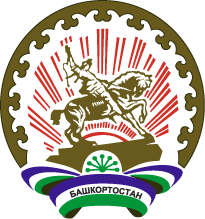 Республика  БашкортостанСОВЕТ ГОРОДСКОГО ОКРУГАГОРОД ОКТЯБРЬСКИЙ452620, город Октябрьский, улица Чапаева, 23Љарар                        РешениеРешениеОб установлении расчетного показателя рыночной стоимости приобретения жилого помещения на одного члена семьи гражданина-заявителя Об установлении расчетного показателя рыночной стоимости приобретения жилого помещения на одного члена семьи гражданина-заявителя 